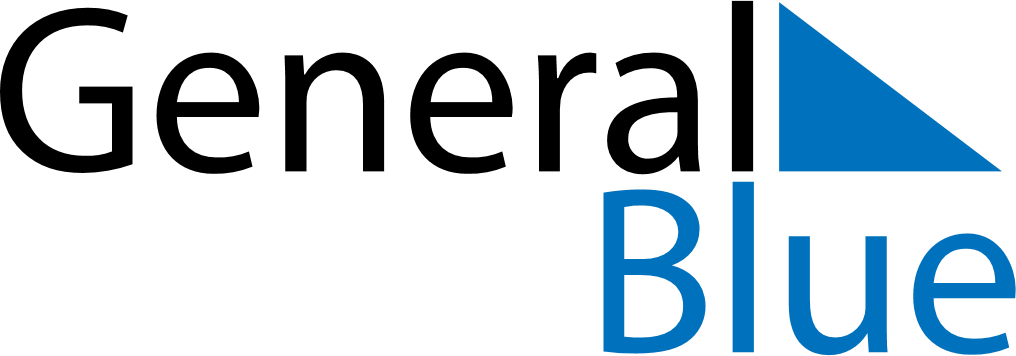 Weekly CalendarOctober 24, 2022 - October 30, 2022Weekly CalendarOctober 24, 2022 - October 30, 2022Weekly CalendarOctober 24, 2022 - October 30, 2022Weekly CalendarOctober 24, 2022 - October 30, 2022Weekly CalendarOctober 24, 2022 - October 30, 2022Weekly CalendarOctober 24, 2022 - October 30, 2022MONDAYOct 24TUESDAYOct 25WEDNESDAYOct 26THURSDAYOct 27FRIDAYOct 28SATURDAYOct 29SUNDAYOct 30